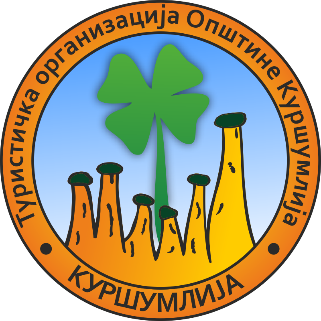 ТУРИСТИЧКА ОРГАНИЗАЦИЈА ОПШТИНЕ  КУРШУМЛИЈАул. Палих бораца 15, 18430 Куршумлијa www.tokursumlija.rsУ ПОСТУПКУ НАБАВКЕ НА КОЈУ СЕ ЗЈН НЕ ПРИМЕЊУЈЕПОЗИВза подношење понуде	Поштовани,	Позивамо Вас да у поступку набавке услуга – “Набавка промотивног материјала за Сајам туризма“, доставите понуду:Назив и ознака из општег речника набавке: Услуге штампања (79810000)Средства за наведену набавку обезбеђена су финансијским планом Туристичке организације општине Куршумлија: Позиција 161, екон. класификација 423911 – остале опште услуге.Рок за достављање понуде:21.03.2022. године до 11 часоваНачина достављања понуде:На e-mail: tokursumlija@mts.rs или to.kursumlija027@gmail.com  илина адресу: Туристичка организација општине Куршумлија, ул.Палих бораца 15, 18430 Куршумлија,са назнаком “Набавка промотивног материјала за Сајам туризма“Обавезни елементи понуде:Према Обрасцу понуде  која је саставни део овог позива, а у складу са техничком спецификацијом.Критеријум за доделу уговора:„Најниже понуђена цена“Особа за контакт:Марија Чолић, 027/380-963